PENTECOST SUNDAY                                                                                          May 28, 2023PRELUDE                            Come, Holy Spirit BuxWV 199	                   Buxtehude (1637-1707)WELCOME & ANNOUNCEMENTSINTROIT                                  Spirit of the Living God		          Iverson (1890-1977)PROCLAMATION OF THE PENTECOSTActs 2:1-13MORNING PRAYER  OPENING HYMN 289		On Pentecost They Gathered	                         MunichPRAYER OF THE DAY     We thank you Lord, for Your gift of the Holy Spirit, for we know how desperate is our need. Come, Holy Spirit; for our vision is dim, and our dreams too small. Come, Holy Spirit; for our hearts are cold, and our faith is feeble. Come, Holy Spirit; our bodies are broken, our unity breached. Come, Holy Spirit: Heal and preserve us Kindle fire within us; fill our lives with songs of praise. Fuel our ministry with power and grace. Renew this world, we pray, that it might glow with the light of your love and show forth your salvation. Amen.*GLORIA PATRI 581                                                                                                        GreatorexFIRST SCRIPTURE READING                                                                 Psalm 104:24-34 p.483 ANTHEM                            We Are One in the Spirit  	                                     Scholtes (1938-2009)	              	 (Text can be found in hymn 300)SECOND SCRIPTURE READING                                                   1 Corinthians 12:3-13 p.927SERMON                              What a body can do.                                   Patrick Pettit, Interim Pastor    *AFFIRMATION OF FAITH	  The Apostles' Creed                    	                         Hymnal p. 35  PRAYERS OF THE PEOPLE & THE LORD’S PRAYER*CLOSING HYMN 298	Lord, You Give the Great Commission 		             Abbot’s Leigh					(Stanzas 1, 2, 5)	*CHARGE and BENEDICTION  POSTLUDE                          Come, Holy Spirit BWV 651	                               Bach (1685-1750)                     *Please stand if able	Hearing devices are available for your convenience.Please be aware that they do not function until after the service begins.  Today’s link is: https://www.youtube.com/watch?v=_ktj_SOMddo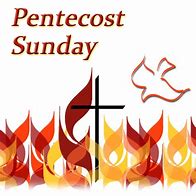 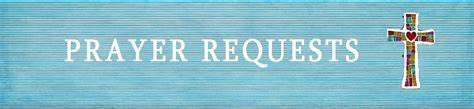 The Legacy: Mary June CookRegency at Augusta:  Edie LawrenceShenandoah Nursing Home: Rubye Schwab, Nancy GarberHome: Dick Huff, Mary Ultee, Mary Ann Maupin, Warner & Linda Sandquist, Cathy CunninghamFriends and Family: Erwin Berry (Joan), Bill Bromley, Jean Custen, Jerry Hughes, Sally McNeel, Bill Metzel (Joyce Tipton), Col. Stuart Roberts (Mark Henderson), Paul Watts, Kathleen Clements, (Colleen Cash), Josh Slonaker, Beth Crickenberger, Barb Ostrander (Holly Bennett), Marty Rogers (sister of Cathy Cunningham)Military: Carson CraigDisciples’ Kitchen dates are May 30 and June 27.Church office will be closed on Monday, Memorial Day.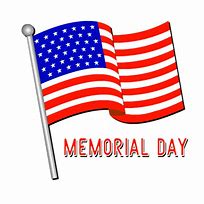                          FIRST PRESBYTERIAN CHURCH                                WAYNESBORO, VIRGINIA A community-minded congregation living out the love of Christ as we serve one another with humility, gentleness, and patience through God’s grace.May 28, 2023  11:00 AM 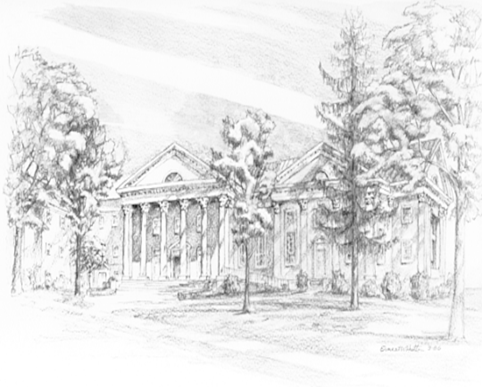 P.O. Box 877249 South Wayne AvenueWaynesboro, Virginia(540) 949-8366Church Website:  www.firstpresway.orgPreschool Website:  www.firstprespre.orgEmail:  church@firstpresway.com